МУНИЦИПАЛЬНОЕ БЮДЖЕТНОЕ УЧРЕЖДЕНИЕ КУЛЬТУРЫ ГОРОДА НОВОСИБИРСКА "ДВОРЕЦ КУЛЬТУРЫ ИМЕНИ М. ГОРЬКОГО"Оценок нетОценитьПолная информация об учрежденииКОНТАКТНАЯ ИНФОРМАЦИЯУСЛУГИ И РАБОТЫОТЗЫВЫ О РАБОТЕНЕЗАВИСИМАЯ ОЦЕНКАРезультаты независимой оценкиРейтинг в группе «культурно-досуговые организации»Значения по критериям оценкиСумма баллов по всем критериямОткрытость и доступность информации об организации ,  баллы  18.38  0   19Комфортность условий предоставления услуг и доступности их получения ,  баллы22.52030Время ожидания предоставления услуги ,  баллы6.2607Доброжелательность, вежливость, компетентность работников организации ,  баллы9.42014Удовлетворенность качеством оказания услуг ,  баллы21.98030Значения показателейРазмещено (09.01.2017):МИНИСТЕРСТВО КУЛЬТУРЫ НОВОСИБИРСКОЙ ОБЛАСТИ (по данным за 2016 год)Оценка проведена:Общественный совет при министерстве культуры Новосибирской области261 место  в  Российской Федерации  среди   4833 организаций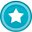 46 место  в  Новосибирская область  среди   248 организацийНеудовлетворительноНиже среднегоУдовлетворительноХорошоОтлично